PROCEDIMENTO PARA RECEBIMENTO E AVALIAÇÃO DA QUALIDADE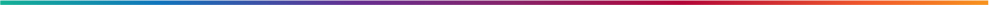 ObjetivoEste documento estabelece os procedimentos necessários para o recebimento provisório, a avaliação da qualidade e o recebimento definitivo do objeto da contratação, que são as etapas da execução da Ordem de Serviço ou de Fornecimento de Bens onde o fiscal técnico deve participar.Legislação Art. 19 da Instrução Normativa SGD/ME nº 1, de 4 de abril de 2019 Art. 73 da Lei nº 8.666, de 1993Papéis e ResponsabilidadesProcedimentos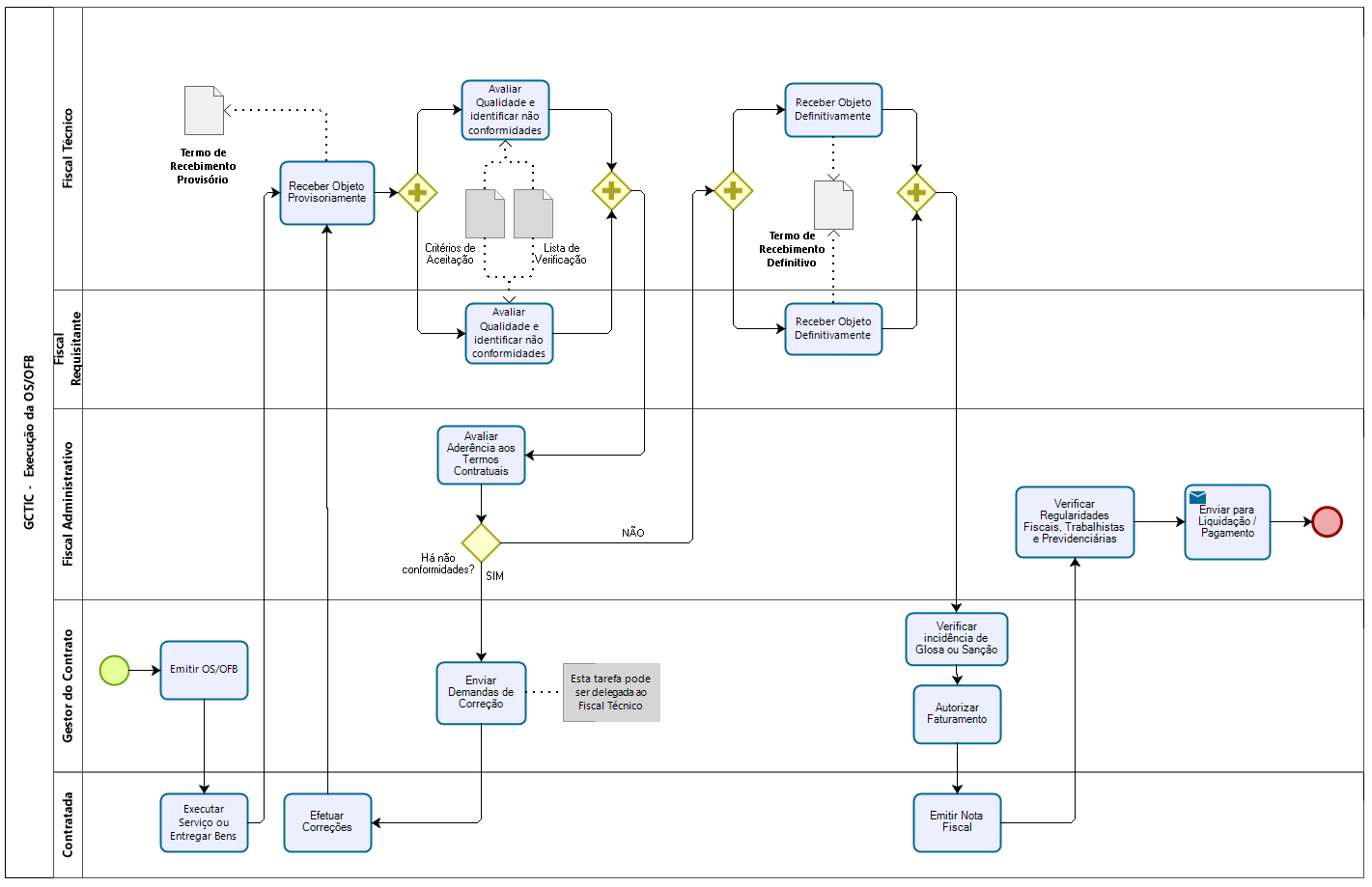 Figura 1. Fluxo de Execução da OS/OFB1. Receber objeto provisoriamenteO responsável deverá preencher e assinar o recebimento provisório, quando da entrega do objeto constante na Ordem de Serviço ou de Fornecimento de Bens. O modelo do Termo de Recebimento Provisório está disposto na página da STI, menu Contratações de TIC, seção Orientações.https://www.ufpe.br/sti/governanca-de-tic/contratacoes-de-tic/orientacoes2. Avaliar qualidade e identificar não conformidadesApós o recebimento provisório do objeto, deverá ser avaliada a qualidade dos serviços realizados ou dos bens entregues e justificativas, a partir da aplicação das listas de verificação e de acordo com os critérios de aceitação definidos em contrato, a cargo dos Fiscais Técnico e Requisitante do Contrato.A avaliação da qualidade será feita utilizando a inspeção total do fornecimento de bens/da prestação de serviços ou utilizando a inspeção por amostragem. 2.1 Elaboração e análise da amostraQuando não houver a possibilidade de inspeção total dos itens adquiridos ou do serviço fornecido, deverá ser feita a inspeção de pelo menos 10% da amostra de cada lote. No caso da aquisição de produtos que pertençam a diferentes lotes de produção, a inspeção por amostragem deverá ser feita em cada lote. Nos casos em que isto não seja possível, deverá ser justificado no documento Lista de Verificação.Para cada lote:Retira-se amostras do tamanho da amostra (proporção em relação ao lote) definido.Examina-se uma a uma de acordo com a Lista de Verificação.Se o número de defeituosos for menor ou igual ao Número de Aceitação - ou Percentual de Aceitação da amostra - o lote é aceito.2.2. Lista de verificaçãoO modelo de lista de verificação está disposto na página da STI, menu Contratações de TIC, seção Orientações.https://www.ufpe.br/sti/governanca-de-tic/contratacoes-de-tic/orientacoes A lista de verificação definitiva deverá ser complementada com base nas características do bem ou serviço de TIC previstas no Termo de Referência.2.3. Registro de falhas ou defeitosApós a aplicação da lista de verificação, deve-se registrar as falhas ou defeitos no objeto e as não conformidades com os termos contratuais definidos.As falhas, defeitos e não conformidades devem ser registradas no Formulário de registro de falhas ou defeitos (não-conformidades). O modelo para o formulário está disposto na página da STI, menu Contratações de TIC, seção Orientações.https://www.ufpe.br/sti/governanca-de-tic/contratacoes-de-tic/orientacoes3. Recebimento DefinitivoO Fiscal Requisitante e o Fiscal Técnico do Contrato preencherão e assinarão o Termo de Recebimento Definitivo, com base nas informações produzidas nos incisos I a VII do artigo 33 da IN01 de 4 de abril de 2019. O termo deverá utilizar o modelo disponível na página da STI, menu Contratações de TIC, seção Orientações.https://www.ufpe.br/sti/governanca-de-tic/contratacoes-de-tic/orientacoesPapelResponsabilidadeFiscal técnico do contratoResponsabilidades previstas na IN01, de 4 de abril de 2019Fiscal requisitanteResponsabilidades previstas na IN01, de 4 de abril de 2019AbordagemQuando utilizar?Inspeção totalSempre que possívelInspeção por amostragemQuando o quantitativo dos bens e do serviço for de tamanho tal que o custo-benefício de se inspecionar a amostra completa não seja aceitável. Nestes casos deverá ser definida o tamanho adequado da amostra a ser considerada conforme seção a seguir.